                REGULAMIN WYCIECZEK SZKOLNYCH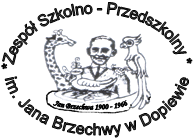                        Zespołu Szkolno-Przedszkolnego im. Jana Brzechwy w DopiewieZGODA RODZICÓW NA WYJAZD DZIECKANA WYCIECZKĘ  KILKUDNIOWĄWyrażam zgodę / nie wyrażam zgody na wyjazd mojegosyna/córki………………………………………………………………………………………………………z klasy ………. na wycieczkę do ……………………………………………………………………....w dniach ………………………………………………..……					………………………………………………………….				                         data i podpis prawnego opiekuna Jednocześnie informuję, że syn/córka:Choruje / nie choruje na przewlekłe choroby………………………………………………………………………………………………………Zażywa / nie zażywa na stałe leki……………………………………………………………………………………………………Jest uczulony (a) nie jest uczulony (a)……………………………………………………………………………………………………Dane osobowe uczestnikaTelefon kontaktowy………………………………………………………………………………………………………………….PESEL  dziecka            ………………………………………………………………………………………………………………….